QuestionnaireMÉPAL 2018Le  MÉPAL a choisi de consulter chacun de ses groupes membres au sujet de leurs attentes envers le regroupement, de leur sentiment d’appartenance, ainsi que sur leur disponibilité et leur volonté à participer à des activités du regroupement. Les réponses aux questions qui suivent serviront à orienter les réflexions du MÉPAL à ses orientations. Nom de votre organisme : __________________________________________________________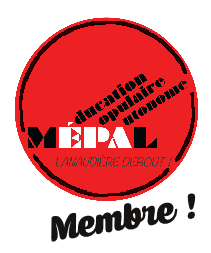 AppartenanceLes questions qui suivent porte sur le lien entre votre organisme et le regroupement. ActivitésLes questions qui suivent portent sur les activités du MÉPAL en lien avec son plan d’actionLiaison et vie associativeLes questions de cette section portent sur la manière dont le MÉPAL garde le lien avec les groupes membre et sur la façon de l’améliorer. Commentaires, critiques et suggestionsMerci !Q1. Diriez-vous que le MÉPAL:Très importantImportantPeu importantPas du tout importantNe sait pasEst un organisme important pour la promotion de l’Éducation populaire autonome et pour la défense collective des droits dans Lanaudière ?Est un lieu de regroupement important pour votre organisme ? Est un lieu important pour réfléchir collectivement sur nos pratique d’éducation populaire autonome ?Q2. Diriez-vous que le MÉPAL est une référence importante : Très importanteImportantePeu importantePas du tout importanteNe sait pasPour le développement de vos pratiques d’éducation populaire autonome ?Pour vous tenir informés au sujet de la justice sociale ?Pour obtenir de l’information sur les luttes sociales en cours ?Pour la promotion de la défense collective des droits au sein de votre organisme ? Q.3 Quel niveau de participation aux activités du MÉPAL convient le mieux à votre organisme ?Q.3 Quel niveau de participation aux activités du MÉPAL convient le mieux à votre organisme ?Membre seulement.Membre avec participation à certaines rencontres uniquement (AG, AGA, rencontres stratégiques)Membre et participation active, dans les comités de travail, CoCo, CA, selon la conjoncture).Ne sait pasQ4. En général, votre organisme se sent-il engagé par le plan d’action annuel voté au MÉPAL (par ex. :  envers les campagnes ou les activités d’ÉPA)?Q4. En général, votre organisme se sent-il engagé par le plan d’action annuel voté au MÉPAL (par ex. :  envers les campagnes ou les activités d’ÉPA)?Q4. En général, votre organisme se sent-il engagé par le plan d’action annuel voté au MÉPAL (par ex. :  envers les campagnes ou les activités d’ÉPA)?Q4. En général, votre organisme se sent-il engagé par le plan d’action annuel voté au MÉPAL (par ex. :  envers les campagnes ou les activités d’ÉPA)?Q4. En général, votre organisme se sent-il engagé par le plan d’action annuel voté au MÉPAL (par ex. :  envers les campagnes ou les activités d’ÉPA)?Q4. En général, votre organisme se sent-il engagé par le plan d’action annuel voté au MÉPAL (par ex. :  envers les campagnes ou les activités d’ÉPA)?Très engagéPlutôt engagéPeu engagéPas du tout engagéNe sait pasQ4b. Pourquoi ?Q4b. Pourquoi ?Q4b. Pourquoi ?Q4c.Avez-vous quelques idées sur la manière dont nous pourrions susciter davantage d’engagement de la part de votre organisme envers les campagnes votées lors du plan d’action du MÉPAL :Q4c.Avez-vous quelques idées sur la manière dont nous pourrions susciter davantage d’engagement de la part de votre organisme envers les campagnes votées lors du plan d’action du MÉPAL :Q4c.Avez-vous quelques idées sur la manière dont nous pourrions susciter davantage d’engagement de la part de votre organisme envers les campagnes votées lors du plan d’action du MÉPAL :Q4c.Avez-vous quelques idées sur la manière dont nous pourrions susciter davantage d’engagement de la part de votre organisme envers les campagnes votées lors du plan d’action du MÉPAL :Q4c.Avez-vous quelques idées sur la manière dont nous pourrions susciter davantage d’engagement de la part de votre organisme envers les campagnes votées lors du plan d’action du MÉPAL :Q4c.Avez-vous quelques idées sur la manière dont nous pourrions susciter davantage d’engagement de la part de votre organisme envers les campagnes votées lors du plan d’action du MÉPAL :Q5. Indiquez le niveau d’intérêt que votre organisme porte pour chacun des types d’activités suivants tenues par le MÉPAL.Q5. Indiquez le niveau d’intérêt que votre organisme porte pour chacun des types d’activités suivants tenues par le MÉPAL.Q5. Indiquez le niveau d’intérêt que votre organisme porte pour chacun des types d’activités suivants tenues par le MÉPAL.Q5. Indiquez le niveau d’intérêt que votre organisme porte pour chacun des types d’activités suivants tenues par le MÉPAL.Q5. Indiquez le niveau d’intérêt que votre organisme porte pour chacun des types d’activités suivants tenues par le MÉPAL.Q5. Indiquez le niveau d’intérêt que votre organisme porte pour chacun des types d’activités suivants tenues par le MÉPAL.Beaucoup d’intérêtIntérêtPeu d’intérêtPas du tout d’intérêtNe sais pasConférences publiquesÉvénement spéciaux 
(ex. Cabaret engagé 2016)Échanges/forums entre les organismes sur les pratiques et défis de l’ÉPAJournée d’ateliers thématiques / colloque sur des enjeux sociauxAteliers thématiques dans vos locaux (enjeux sociaux)Atelier dans vos locaux(pratiques d’ÉPA)Outils d’ÉPA clé en main pour monter vous-même une activité thématique ou sur l’ÉPAAccompagnement et soutien auprès d’un de vos comité de travailRecherches et analysesReprésentation auprès des élusMobilisation (rassemblement, manifestation, pétition)Actions dérangeantesQ6. Votre organisme prend-il connaissance des correspondances électroniques du MÉPAL(bulletins et courriels) :Q6. Votre organisme prend-il connaissance des correspondances électroniques du MÉPAL(bulletins et courriels) :Q6. Votre organisme prend-il connaissance des correspondances électroniques du MÉPAL(bulletins et courriels) :Q6. Votre organisme prend-il connaissance des correspondances électroniques du MÉPAL(bulletins et courriels) :ToujoursSouventRarementJamaisNe sais pasQ7. Afin d’améliorer les liens entre votre organisme, ses membres et le regroupement dans le but de favoriser la diffusion de l’information sur divers enjeux sociaux, trouveriez-vous intéressant :Q7. Afin d’améliorer les liens entre votre organisme, ses membres et le regroupement dans le but de favoriser la diffusion de l’information sur divers enjeux sociaux, trouveriez-vous intéressant :Q7. Afin d’améliorer les liens entre votre organisme, ses membres et le regroupement dans le but de favoriser la diffusion de l’information sur divers enjeux sociaux, trouveriez-vous intéressant :Q7. Afin d’améliorer les liens entre votre organisme, ses membres et le regroupement dans le but de favoriser la diffusion de l’information sur divers enjeux sociaux, trouveriez-vous intéressant :Q7. Afin d’améliorer les liens entre votre organisme, ses membres et le regroupement dans le but de favoriser la diffusion de l’information sur divers enjeux sociaux, trouveriez-vous intéressant :Q7. Afin d’améliorer les liens entre votre organisme, ses membres et le regroupement dans le but de favoriser la diffusion de l’information sur divers enjeux sociaux, trouveriez-vous intéressant :Très intéressanteIntéressantePeu intéressantePas du tout intéressanteNe sait pasQue la permanence assure davantage de contacts téléphoniques avec vous ? De recevoir une version papier du Bulletin de liaison ?Que des membres des comités ou de la permanence fassent des visites informelles à votre organisme pour distribuer du matériel d’information comme le bulletin, des tracts ou des affiches portant sur les campagnes menées par le MÉPAL ? Que le MÉPAL assiste à votre AGA ?Que le MÉPAL assiste à d’autres activités organisée par votre organisme ? 
Précisez :Que le MÉPAL organise des événements spéciaux offrant un espace de visibilité à vos organismes (ex. souper spaghetti, cabaret, etc.) ? Des 5 à 7 thématiques s’adressant tant aux salariéEs des organismes qu’à leurs membres ?